Save the completed form as “K2023your fullname.doc(x)”, e.g. K2023alberteinstein.docx and send to the Secretariat: (with Title: registration): kaohsiung2023@scesap.org (copying disabled - sorry!)  Copyright © 2013-2023 SCESAP hq     SCESAP Biodiversity Symposium Kaohsiung 2023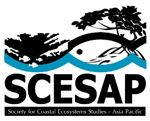 Kaohsiung, Taiwan, 27–31 October 2023     SCESAP Biodiversity Symposium Kaohsiung 2023Kaohsiung, Taiwan, 27–31 October 2023     SCESAP Biodiversity Symposium Kaohsiung 2023Kaohsiung, Taiwan, 27–31 October 2023     SCESAP Biodiversity Symposium Kaohsiung 2023Kaohsiung, Taiwan, 27–31 October 2023     SCESAP Biodiversity Symposium Kaohsiung 2023Kaohsiung, Taiwan, 27–31 October 2023     SCESAP Biodiversity Symposium Kaohsiung 2023Kaohsiung, Taiwan, 27–31 October 2023     SCESAP Biodiversity Symposium Kaohsiung 2023Kaohsiung, Taiwan, 27–31 October 2023     SCESAP Biodiversity Symposium Kaohsiung 2023Kaohsiung, Taiwan, 27–31 October 2023     SCESAP Biodiversity Symposium Kaohsiung 2023Kaohsiung, Taiwan, 27–31 October 2023     SCESAP Biodiversity Symposium Kaohsiung 2023Kaohsiung, Taiwan, 27–31 October 2023     SCESAP Biodiversity Symposium Kaohsiung 2023Kaohsiung, Taiwan, 27–31 October 2023     SCESAP Biodiversity Symposium Kaohsiung 2023Kaohsiung, Taiwan, 27–31 October 2023     SCESAP Biodiversity Symposium Kaohsiung 2023Kaohsiung, Taiwan, 27–31 October 2023     SCESAP Biodiversity Symposium Kaohsiung 2023Kaohsiung, Taiwan, 27–31 October 2023---------  Registration Form  --------------------  Registration Form  --------------------  Registration Form  --------------------  Registration Form  --------------------  Registration Form  --------------------  Registration Form  --------------------  Registration Form  --------------------  Registration Form  --------------------  Registration Form  --------------------  Registration Form  --------------------  Registration Form  --------------------  Registration Form  --------------------  Registration Form  --------------------  Registration Form  -----------Family nameFamily nameOther name(s)Other name(s)Other name(s)Other name(s)Other name(s)Other name(s)Other name(s)Other name(s)sex (click and choose)sex (click and choose)sex (click and choose)sex (click and choose)Organization and/or contact addressOrganization and/or contact addressOrganization and/or contact addressOrganization and/or contact addressOrganization and/or contact addressOrganization and/or contact addressOrganization and/or contact addressOrganization and/or contact addressOrganization and/or contact addressOrganization and/or contact addressOrganization and/or contact addressOrganization and/or contact addressOrganization and/or contact addressOrganization and/or contact address     Country:           Country:           Country:           Country:           Country:           Country:           Country:           Country:           Country:           Country:           Country:           Country:           Country:           Country:      E-mailContact phone number during symposium (if any)Contact phone number during symposium (if any)Contact phone number during symposium (if any)Contact phone number during symposium (if any)Contact phone number during symposium (if any)Contact phone number during symposium (if any)SCESAP member ?(click and choose)SCESAP member ?(click and choose)SCESAP member ?(click and choose)SCESAP member ?(click and choose)SCESAP member ?(click and choose)Student ? (click and choose)Student ? (click and choose)Participation intended27 Oct27 Oct28 Oct28 Oct28 Oct29 Oct29 Oct30 Oct31 Oct31 OctParticipation intendedMeal requirements, if any(indicate if allergic to something) vegetarian         vegan Muslim           Hindu        other (specify;           ) vegetarian         vegan Muslim           Hindu        other (specify;           ) vegetarian         vegan Muslim           Hindu        other (specify;           ) vegetarian         vegan Muslim           Hindu        other (specify;           ) vegetarian         vegan Muslim           Hindu        other (specify;           ) vegetarian         vegan Muslim           Hindu        other (specify;           ) vegetarian         vegan Muslim           Hindu        other (specify;           ) vegetarian         vegan Muslim           Hindu        other (specify;           ) vegetarian         vegan Muslim           Hindu        other (specify;           ) vegetarian         vegan Muslim           Hindu        other (specify;           ) vegetarian         vegan Muslim           Hindu        other (specify;           ) vegetarian         vegan Muslim           Hindu        other (specify;           ) vegetarian         vegan Muslim           Hindu        other (specify;           )     Presentation choice (choose one) oral       poster     none /undecided oral       poster     none /undecided oral       poster     none /undecided oral       poster     none /undecided oral       poster     none /undecided oral       poster     none /undecided oral       poster     none /undecided oral       poster     none /undecided oral       poster     none /undecided oral       poster     none /undecided oral       poster     none /undecided oral       poster     none /undecided oral       poster     none /undecided(For italic terms, put <i> at the beginning and </i> at the end of the word)(tentative) Title :       Author(s) :      (For italic terms, put <i> at the beginning and </i> at the end of the word)(tentative) Title :       Author(s) :      (For italic terms, put <i> at the beginning and </i> at the end of the word)(tentative) Title :       Author(s) :      (For italic terms, put <i> at the beginning and </i> at the end of the word)(tentative) Title :       Author(s) :      (For italic terms, put <i> at the beginning and </i> at the end of the word)(tentative) Title :       Author(s) :      (For italic terms, put <i> at the beginning and </i> at the end of the word)(tentative) Title :       Author(s) :      (For italic terms, put <i> at the beginning and </i> at the end of the word)(tentative) Title :       Author(s) :      (For italic terms, put <i> at the beginning and </i> at the end of the word)(tentative) Title :       Author(s) :      (For italic terms, put <i> at the beginning and </i> at the end of the word)(tentative) Title :       Author(s) :      (For italic terms, put <i> at the beginning and </i> at the end of the word)(tentative) Title :       Author(s) :      (For italic terms, put <i> at the beginning and </i> at the end of the word)(tentative) Title :       Author(s) :      (For italic terms, put <i> at the beginning and </i> at the end of the word)(tentative) Title :       Author(s) :      (For italic terms, put <i> at the beginning and </i> at the end of the word)(tentative) Title :       Author(s) :      (For italic terms, put <i> at the beginning and </i> at the end of the word)(tentative) Title :       Author(s) :      Intention of manuscript submissionfor publication in the Society’s journalIntention of manuscript submissionfor publication in the Society’s journalIntention of manuscript submissionfor publication in the Society’s journalIntention of manuscript submissionfor publication in the Society’s journal     Yes      No / undecided     Yes      No / undecided     Yes      No / undecided     Yes      No / undecided     Yes      No / undecided     Yes      No / undecided     Yes      No / undecided     Yes      No / undecided     Yes      No / undecided     Yes      No / undecidedMessage/request, if any:      Message/request, if any:      Message/request, if any:      Message/request, if any:      Message/request, if any:      Message/request, if any:      Message/request, if any:      Message/request, if any:      Message/request, if any:      Message/request, if any:      Message/request, if any:      Message/request, if any:      Message/request, if any:      Message/request, if any:      PayPal receipt number/transaction IDPayPal receipt number/transaction IDPayPal receipt number/transaction IDPayPal receipt number/transaction IDPayPal receipt number/transaction ID